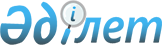 Об определении целевых групп населения в 2011 годуПостановление акимата Камыстинского района Костанайской области от 17 мая 2011 года № 126. Зарегистрировано Управлением юстиции Камыстинского района Костанайской области 9 июня 2011 года № 9-11-121

      В соответствии с подпунктом 14) пункта 1 статьи 31 Закона Республики Казахстан от 23 января 2001 года "О местном государственном управлении и самоуправлении в Республике Казахстан", пунктом 2 статьи 5, подпунктом 2 статьи 7 Закона Республики Казахстан от 23 января 2001 года "О занятости населения" и в целях содействия занятости целевых групп населения акимат Камыстинского района ПОСТАНОВЛЯЕТ:



      1. Определить перечень лиц, относящихся к целевым группам населения:



      1) малообеспеченные;



      2) молодежь в возрасте до двадцати одного года;



      3) воспитанники детских домов, дети-сироты и дети, оставшиеся без попечения родителей, в возрасте до двадцати трех лет;



      4) одинокие, многодетные родители, воспитывающие несовершеннолетних детей;



      5) граждане, имеющие на содержании лиц, которые в порядке, установленном законодательством Республики Казахстан, признаны нуждающимися в постоянном уходе, помощи или надзоре;



      6) лица, предпенсионного возраста (за два года до выхода на пенсию по возрасту);



      7) инвалиды;



      8) лица, уволенные из рядов Вооруженных Сил Республики Казахстан;



      9) лица, освобожденные из мест лишения свободы и (или) принудительного лечения;



      10) оралманы;



      11) выпускники организации высшего и послевузовского образования;



      12) лица, высвобожденные в связи с ликвидацией работодателя-юридического лица либо прекращением деятельности работодателя-физического лица, сокращением численности или штата работников;



      13) молодежь в возрасте от двадцати одного до двадцати девяти лет;



      14) лица, длительное время (год и более) не работающие;



      15)лица старше пятидесяти лет, зарегистрированные в уполномоченном органе в качестве безработных;



      16) безработные, завершившие профессиональную подготовку и (или) переподготовку повышения квалификации по направлению уполномоченного органа;



      17) безработные из неполных семей.



      2. Контроль за исполнением настоящего постановления возложить на заместителя акима района Жаксыбаева Аскар Жакановича.



      3. Данное постановление вводится в действие по истечении десяти календарных дней после дня его первого официального опубликования.      Аким

      Камыстинского района                       Б. Утеулин      СОГЛАСОВАНО:      Начальник государственного

      учреждения "Камыстинский

      районный отдел занятости

      и социальных программ"

      ____________ Иванченко Л.П.
					© 2012. РГП на ПХВ «Институт законодательства и правовой информации Республики Казахстан» Министерства юстиции Республики Казахстан
				